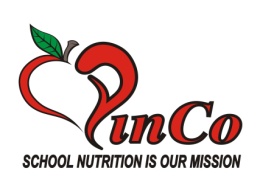 Pursuant to the Governor’s recent provisional guidance regarding open meeting policies in conducting public business, and California   Government Code § 54953(b) and notwithstanding any other provision of law, the legislative body of a local agency has provided teleconferencing for the benefit of the public and the legislative body of a local agency in order to meet, discuss and act in the best interests of the Partners in Nutrition Co-Operative under its Joint Powers Agreement. PINCO has established teleconferencing access for this special session PINCO Advisory Committee meeting. PINCO Member District Representatives and members of the public are encouraged to participate through the following number:		Meeting ID: meet.google.com/tso-odud-wfz        Phone Number: (US) +1 475-343-3411 PIN: 262 937 935#SIGN-IN: ADOPTION OF AGENDAAdoption of the June 17, 2021 Advisory Committee Meeting Agenda as presented. MOTION: RICHLAND SECONDED: WESTSIDE  VOTE: YES 14   NO  0**add on  Discussion of Cargill Sunnyfresh - update of availability for next year and Sysco Order Guide AnnouncementADOPTION: ADVISORY COMMITTEE MEETING MINUTES OF MAY 20, 2021Adoption of the Advisory Committee Meeting Minutes of May 20, 2021 as presented. MOTION: RICHLAND SECONDED: ARVIN  VOTE: YES 14  NO  0PUBLIC COMMENTS FROM THE FLOOR:Public Business from the Floor – Agendized Items and Non-Agendized Items: The public is invited to address items on the PINCO Agenda or any item that is within PINCO’s jurisdiction as constituted. Without taking action or entering into a dialog with the public, PINCO Board members may briefly respond to statements made or ask clarifying questions about topics not on the PINCO agenda. Individual speakers are limited to three (3) minutes each with the total time for public input on each item limited to fifteen (15) minutes.  All persons requesting to make comments are asked to complete a public speaking form prior to the meeting. You will be asked to provide your full name, who or what you are representing and the topic as an item identified on the agenda or as a non-Agendized item.REVIEW/RECOMMEND: 2021-2022 PINCO MEETING CALENDARBackground: The proposed 2021-2022 PINCO meeting calendar takes into account continuing changes in COVID guidance; Executive and Advisory Committee meetings shall be held in-person adhering to all safety protocols and be accessible via Google Meet and teleconferencing as posted on the Agenda(s) and PINCO website. Notwithstanding the challenges presented over the past fifteen months related to program operations, PINCO Member Districts and Staff have, and continue to take full advantage of accessing the PINCO meetings via Google Meet and/or Smartphone. The Lead Agency will work with the incoming Executive Committee to prioritize and Agendize topics throughout the year as cyclical and new opportunities-activities dictate and schedule special meeting session(s) following open meeting policies as needed.  The dates below are being suggested for PINCO’s Executive and Advisory Committee meetings in 2021-2022:                                                          	     Executive Committee          Advisory Committee          July 15, 2021: PINCO 101 – Review of Procedures Manual, J.P.A and Best Practices         (Summer “Refresher” Course for Directors and Staff)           			         September 2, 2021            September 16, 2021		                        	           October 7, 2021	           October 21, 2021                                                                                               DECEMBER 1, 2021 PINCO FOOD SHOW TRADE MEETING & VENDOR RECEPTION			 2021 PINCO FOOD SHOW – DECEMBER 2, 2021                December 16, 2021 (Advisory Committee Only)			         January 13, 2022	          January 27, 2022			         February 3, 2022	         February 17, 2022			           March 3, 2022	           March 17, 2022			            April 7, 2022	            April 21, 2022			             May 5, 2022	            May 19, 2022             			             June 2, 2022	             June 16, 2022       (2021 PINCO Food Show and events pending AV Fairground’s scheduling based on public health guidance) It is recommended PINCO’s Advisory Committee review and approved the proposed 2021-2022 PINCO Meeting Calendar as presented.                             MOTION:  RICHLAND SECONDED: BAKERSFIELD   VOTE: YES 14   NO  0APPROVAL: 2021-2022 PINCO EXECUTIVE COMMITTEE OFFICER ELECTIONSBackground: According to PINCO’s Joint Powers Agreement, PINCO Member District Representatives elect Executive Committee Officers and Region Representatives every two years; the process typically takes place at the end of the year in May or June ahead of the 2021-2022 fiscal calendar.The Lead Agency has provided options for this year’s nomination and selection process to the Executive Committee and recommends discussion of these options and to direct the Lead Agency to conduct the elections electronically ahead of the June Advisory Committee Meeting. This will be the first PINCO Executive Committee election process conducted through the electronic meeting format. Each Region(s) shall meet to determine a Region Representative and two Alternates. The four Region Representatives will then meet to determine PINCO’s Executive Officers; First Vice President, Second Vice President and Secretary. The “first” alternate selected by each of the three Regions where the Executive Officers had been chosen shall become those Region’s Representatives on the PINCO Executive Committee whereby the “second” alternate shall become those Region’s alternate(s).Nominations will now open for the Office of:Region 1 Representative  Audrey Cabrera	Region 2 Representative Dee AbbemaRegion 3 Representative Michelle Quirce 	Region 4 Representative Tracey DoughhertySelection of Executive Committee Officers:First Vice President Eric Sabella 	Second Vice President Anjanette HeydtSecretary Kristi McKnightRegion One Representative Audrey Cabrera	              Region One Alternate  Cristina TafoyaRegion Two Representative Dee Abbema 		Region Two Alternate Mason HollingsworthRegion Three Representative Michelle Quirce	 Region Three Alternate Randy RicoRegion Four Representative Tracey	Doughherty	 Region Four Alternate Karen WatsonRecommendation: It is recommended PINCO's Advisory Committee approve the selection and process of determining PINCO’s Executive Committee Officers for the term of two years effective July l, 2021 through June 30, 2023MOTION: RICHLAND SECONDED: WESTSIDE VOTE: YES  NO **Motion to approve Reps/Officers KERNVILLE  SECONDED WILSONA  14 YESAPPROVAL: JOHN SOULES – ADDITIONAL PRODUCTS FOR 2021-2022Background: At the May 20, 2021 Advisory Committee Meeting, PINCO Member Districts awarded John Soules an agreement under PINCO RFQ #01/21-22 for two of the products they had responded to under the solicitation. In discussion, the Advisory Committee requested additional samples from John Soules for consideration in the 2021-2022 PINCO Buying Guide. Having additional products available in the Buying Guide beyond the breaded chicken patty and chicken nugget will provide more menu options for Member Districts as well as helping to meet minimums and back-up for any product shortages PINCO’s awarded commodity chicken processor (Tyson Foods). The following products were sampled by 	55000 – Grilled Formed Chicken breast fillet 2.5 oz. - $22.50/cs. ($0.352/serving)	62005 – Whole Muscle Grilled Chicken breast fillet 3.0 oz. - $37.50/cs. ($0.704/serving)	51025 – Whole Muscle Portioned Spicy Chicken Fillet 4.0 oz. -$44.00/cs. ($0.55/serving)	40030-   WG – Whole Muscle Portioned Buffalo Glazed Bites – 4.0 oz. -$48.00/cs. ($0.60/serving)	46415 – Whole Muscle Portioned Chicken Tender 4.50 oz. - $44.00/cs. ($0.62/serving)*	*- Sample(s) pending.Members from the two Districts shall report out on the result of their tastings, and as determined recommend products to Member Districts for inclusion in the 2021-2022 PINCO Buying Guide.MOTION:BAKERSFIELD    SECONDED: PANAMA 	VOTE: YES  NO **MOTION BY AVUHSD  SECONDED PANAMA  TO ADD BUFFALO BITES #40030 TO THE BUYING GUIDE	VOTE: YES 14  NO  0	UPDATE: PINCO TECHNOLOGY REPORTBackground:  The Lead Agency and PINCO Staff are currently conducting beta-tests with SAGE’s purchasing and inventory modules to see where the platform can improve PINCO’s efficiencies and reporting activities.  and will report all information and developments and communicate with the Futures Sub-committee and Member Districts as they occur.         INFORMATION ONLYREVIEW: LEAD AGENCY SELF-EVALUATIONBackground: Lead Agency to discuss and expand upon the 2020-2021 PINCO Lead Agency Self-Evaluation as presented.INFORMATION ONLYADDED TO AGENDA:SYSCO ORDER GUIDE RECEIVED THIS MORNING WILL BE REVIEWED BEFORE IT IS SENT OUT. SHOULD BE OUT BY TOMORROW.CARGILL/SUNNYFRESH SEND EMAIL REGARDING SUNNYFRESH, ANNOUNCING TEMPORARY PAUSE IN PRODUCING PINCO PRODUCTS.  THEY SUGGESTED REPLACEMENT PRODUCTS BUT THEY ARE ALL BULK PRODUCT. IN 2021 SUNNYFRESH WAS EXCLUDED FROM BULK EGG BECAUSE THEY TURNED IN AN INCOMPLETE RESPONSE.  SUNNYFRESH IS HOPEFULL THAT THEY CAN RESUME IW PRODUCT BY DECEMBER.  THE BULK ALTERNATIVES ARE OK TO CONSIDER EXCEPT WE HAVE SUNNYFRESH IW PRODUCT IN INVENTORY RIGHT NOW.  THIS WOULD IMPACT CURRENT INVENTORY. WE HAVE AN AGREEMENT AND THEY WERE DEEMED NONRESPONSIVE FOR BULK IN THAT AGREEMENT. MICHAEL FOODS ONLY DOES BULK SO WE CAN’T GO TO THEM FOR IW PRODUCT. TWO TRUCKLOADS WERE DIVERTED TO SUNNYFRESH THIS YEAR 25,872.00 PER TRUCKLOAD FMV.  QUESTION TO COMMODITY/BID COMMITTEE WHAT DO WE DO WITH THE PRODUCT?  DO WE SUSPEND SUNNYFRESH FROM THE BUYING AND KEEP ENTITLEMENT ON SCHEDULE OR DO WE PULL IT AND DEAL WITH IT WHEN/IF THEY COME BACK WITH PRODUCT IN STOCK.SUGGESTION:  REVISIT ITEMS THAT WERE NOT ADDED TO BUYING GUIDE TO FILL IN FOR THOSE ITEMS THAT WE CAN NOT GET.  TONY ROBERTS AND ARDELLAS HAVE ITEMS ON BUYING GUIDE THAT WE MAY BE ABLE TO ADD FOR BREAKFAST.DIRECT LEAD AGENCY TO WORK WITH BID COMMITTEE TO LOOK FOR ITEMS TO ADD LEAD AGENCY TO CALL A SPECIAL MEETING NEXT WEEK TO VOTE ON ITEMS TO FILL IN THE BUYING GUIDE WITH PRODUCT TO REPLACE THE SUNNYFRESH ITEMS.REPORTS FROM ADVISORY COMMITTEE MEMBERS/LEAD AGENCYFOOD FOR KIDS HAS SOME EXTRA CATERING EQUIPMENT IF ANYONE IS INTERESTED PLEASE CONTACT THEM IT IS FREE.RICHLAND WAS ABLE TO GET A VAN DONATED BY ALBERTSONS. PAULETTE FROM ACTON AGUA DULCE IS RETIRING. ADJOURN: MOTION WILSONA SECONDED BAKERSFIELD @ 12:11